AGENDA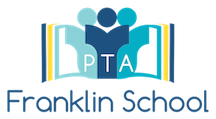 Franklin Elementary School PTA MeetingDate | time 10/16/2018 7:00 PMBoard MembersDr. Claire Kowalczyk, Principal | Ms. Christa Donnelly, Assistant Principal Aimee Kish, Co-President | Amy Indriolo, Co-President | Alexandria Hayden, Co-Vice President | Joanne Palomeno, Co-Vice President | Laura Gainor, Co-Corresponding Secretary | Erin Gilfert, Co-Corresponding Secretary | Donna Kotty, Treasurer | Courtney Bowles, Co-Recording Secretary | Danielle Huber, Co-Recording SecretaryTimeItemOwner7:00 pmCall to Order and Approval of last meeting’s minutesAimee Kish and Amy Indriolo7:05pmInformation regarding upcoming District 207 referendum. Dr. Ben Collins, Maine South Principal7:25pmFranklin Teacher presentation - 1st grade teachers1st Grade teachers7:40pmPrincipal’s reportDr. Claire Kowalczyk7:55pmPTA Board UpdatesPTA Board8:00pmTreasurer’s ReportDonna Kotty8:10 pmCommittee Reports - Thank you!!!!Hospitality Committee for Parent Teacher Conferences– Charisse Plaza, Liana MaduraKindness Walk - Cathie Hirsh, Nicole Nieves, Rhonda PissiosFranklin Fit - Liz KellyBox Tops - Liana Madura, Andrea ClineAlex Hayden and Joanne Palomeno8:20 pmUpcoming Events/ AnnouncementsELF - Halloween Hustle fundraiser, October 27th, 8am.  - Kim UrsoFranklin Trunk or Treat - October 28th - Liz KellyHalloween Classroom Parties, October 31st  -Maureen Hartwig, Room Parent CoordinatorParent Night Out - November 3rd, Izzy’s Arcade Bar3rd-5th Social - Friday November 9th - Debbie Zeman, Yuling OuyangSquare 1 Art - Dana BozedayMother / Son event TBD - determine co-chair & dateAlex Hayden and Joanne Paolomeno8:30 pmMotion to Adjourn - Next PTA Meeting: Thursday, Dec 6th 7-8:30pmJoin us after at Make Room for Truman!FYIUpcoming Events! ELF Halloween Hustle 10/27, Trunk or Treat, 10/28, Parent Night OUt, 11/3, 3-5 Social, 11/9.